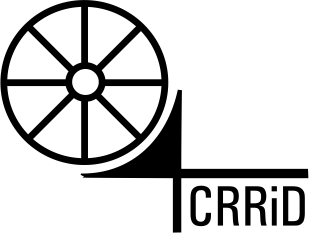          Centre for Research in Rural and Industrial Development (CRRID)Sector 19-A, Madhya Marg, Chandigarh 160019Application Proforma for the Post of Assistant Librarian     (Filled up proforma may be sent by registered or speed post)Personal Information Postal Address: Permanent Address	: PROFESSIONAL INFORMATION:		Score: ____________(For official use only)(i) If passed UGC NET Examination: Year ______ Subject________(ii) If passed UGC NET with JRF:      Year ______ Subject________(iii) If passed SLET/SET:                   Year ______ Subject________                                                          State whose SLET/SET passed (Compulsory) _________Score: ____________(For official use only)RESEARCH PUBLICATIONS: Note: Information under column 6 or 7 is compulsory.                                             Score: ____________(For official use only)(a)  EXPERIENCE:Note: Certificate from the competent authority/ies is required at the time of interview. 4 (b) POST DOCTORAL EXPERIENCE:Note: Experience certificate/s in respect of 4 (a) and 4 (b) from the competent authority are required to be produced at the time of interview.   Score: ____________(For official use only)AWARDS: Note: Produce document at the time of interview. Score: ____________(For official use only)Date: ______(Signature of the candidate)Address: _______________________________________________________________Note:For the claims submitted, including in the application, the candidates themselves shall be solely responsible. Claims not supported by the duly signed documents/evidence shall not be entertained.All the documents, in-original, or required to be produced at the time of interview.  No Objection Certificate from present employer/Vigilance clearance (Applicable for those currently employed)Please indicate if NOC is not available:  Yes/No Forwarded with the remarks that the facts stated in the above application have been verified and found correct and this Institution/Organization has no objection to the candidature of the applicant being considered for the post applied for.  No departmental disciplinary proceedings are pending or contemplated against him/her. Name of Head of Institution: ___________________________________________________ _________________ Designation _________________________  Signature & Seal of Head of Institution _________ Address__________________________ Place___________________ Date _______________Declaration By signing and submitting this form, I attest to the validity of the information provided in this form.  If any information is found to be incorrect, my candidature is liable to be cancelled and that I may be subject to legal/disciplinary proceedings. I shall produce all the original testimonials/documents/certificate/Photo-id at the time of interview. I shall produce the No Objection Certificate before/at the time of interview. Date:							Applicant’s signature Name	:Marital Status	:Father's Name	:Gender	:	Mother's Name	:	Email	:	Date of Birth	:Mobile No	:	Applicant’s Category	:(latest certificate required)State to which belongs (Imp)	: Name of Degree /Diploma/Certificate/ClassDegreeMode of Study (regular/distance)Board / UniversityGrade /CGPA / DivisionPercentage(%)Year ofPassingSubjectsGraduationPost GraduationB. Lib.  M. Lib.M.Phil.Ph.D. AwardedAuthorTitle of the PaperJournal's Name& Place ofPublicationISSNVol./Page No/YearIf UGC listed, then the journal numberIf peer reviewed supply evidence 1234567DesignationScale ofPayName & address of Org.Period of ExperiencePeriod of ExperiencePeriod of ExperienceNature Of WorkDesignationScale ofPayName & address of Org.From DateTo DateNo. ofYears/Months(as on last date of online form)Nature Of WorkTotal YearsDaysInstitution ______________________________ (ii) Nature _________________(iii)   Remuneration ___________________ (iv) from date_________ to Date _______ International/National Level(Awards given by International organizations/Government of India/Government of India recognized national level Bodies)State-level(Awards given by State Government)